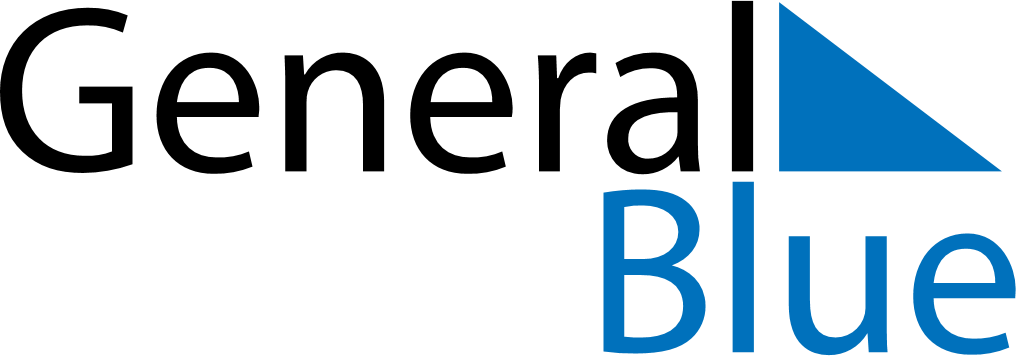 July 2024July 2024July 2024July 2024July 2024July 2024Kenderes, Jasz-Nagykun-Szolnok, HungaryKenderes, Jasz-Nagykun-Szolnok, HungaryKenderes, Jasz-Nagykun-Szolnok, HungaryKenderes, Jasz-Nagykun-Szolnok, HungaryKenderes, Jasz-Nagykun-Szolnok, HungaryKenderes, Jasz-Nagykun-Szolnok, HungarySunday Monday Tuesday Wednesday Thursday Friday Saturday 1 2 3 4 5 6 Sunrise: 4:45 AM Sunset: 8:37 PM Daylight: 15 hours and 51 minutes. Sunrise: 4:45 AM Sunset: 8:36 PM Daylight: 15 hours and 50 minutes. Sunrise: 4:46 AM Sunset: 8:36 PM Daylight: 15 hours and 50 minutes. Sunrise: 4:47 AM Sunset: 8:36 PM Daylight: 15 hours and 48 minutes. Sunrise: 4:47 AM Sunset: 8:35 PM Daylight: 15 hours and 47 minutes. Sunrise: 4:48 AM Sunset: 8:35 PM Daylight: 15 hours and 46 minutes. 7 8 9 10 11 12 13 Sunrise: 4:49 AM Sunset: 8:34 PM Daylight: 15 hours and 45 minutes. Sunrise: 4:50 AM Sunset: 8:34 PM Daylight: 15 hours and 44 minutes. Sunrise: 4:51 AM Sunset: 8:33 PM Daylight: 15 hours and 42 minutes. Sunrise: 4:51 AM Sunset: 8:33 PM Daylight: 15 hours and 41 minutes. Sunrise: 4:52 AM Sunset: 8:32 PM Daylight: 15 hours and 39 minutes. Sunrise: 4:53 AM Sunset: 8:32 PM Daylight: 15 hours and 38 minutes. Sunrise: 4:54 AM Sunset: 8:31 PM Daylight: 15 hours and 36 minutes. 14 15 16 17 18 19 20 Sunrise: 4:55 AM Sunset: 8:30 PM Daylight: 15 hours and 35 minutes. Sunrise: 4:56 AM Sunset: 8:29 PM Daylight: 15 hours and 33 minutes. Sunrise: 4:57 AM Sunset: 8:29 PM Daylight: 15 hours and 31 minutes. Sunrise: 4:58 AM Sunset: 8:28 PM Daylight: 15 hours and 29 minutes. Sunrise: 4:59 AM Sunset: 8:27 PM Daylight: 15 hours and 27 minutes. Sunrise: 5:00 AM Sunset: 8:26 PM Daylight: 15 hours and 25 minutes. Sunrise: 5:01 AM Sunset: 8:25 PM Daylight: 15 hours and 23 minutes. 21 22 23 24 25 26 27 Sunrise: 5:03 AM Sunset: 8:24 PM Daylight: 15 hours and 21 minutes. Sunrise: 5:04 AM Sunset: 8:23 PM Daylight: 15 hours and 19 minutes. Sunrise: 5:05 AM Sunset: 8:22 PM Daylight: 15 hours and 17 minutes. Sunrise: 5:06 AM Sunset: 8:21 PM Daylight: 15 hours and 14 minutes. Sunrise: 5:07 AM Sunset: 8:20 PM Daylight: 15 hours and 12 minutes. Sunrise: 5:08 AM Sunset: 8:18 PM Daylight: 15 hours and 10 minutes. Sunrise: 5:09 AM Sunset: 8:17 PM Daylight: 15 hours and 7 minutes. 28 29 30 31 Sunrise: 5:11 AM Sunset: 8:16 PM Daylight: 15 hours and 5 minutes. Sunrise: 5:12 AM Sunset: 8:15 PM Daylight: 15 hours and 2 minutes. Sunrise: 5:13 AM Sunset: 8:13 PM Daylight: 15 hours and 0 minutes. Sunrise: 5:14 AM Sunset: 8:12 PM Daylight: 14 hours and 57 minutes. 